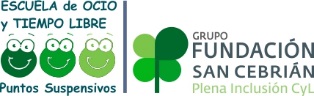 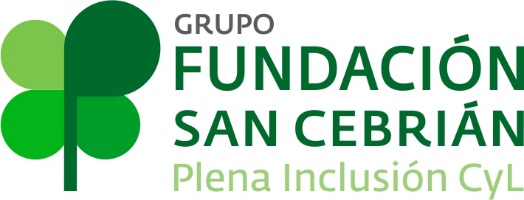 CONSENTIMIENTO EXPLÍCITO PARA EL TRATAMIENTO DE IMÁGENES Palencia, a..............................................La Escuela de Animación Puntos Suspensivos del Grupo Fundación San Cebrián es el Responsable del tratamiento de los datos personales del Interesado y le informa que estos datos serán tratados de conformidad con lo dispuesto en el Reglamento (UE) 2016/679 de 27 de abril de 2016 (GDPR), y la Ley (ES) 1/1982 de protección civil, derecho al honor, intimidad personal y familiar y a la propia imagen, por lo que se le facilita la siguiente información del tratamiento:Fin del tratamiento: grabación de imágenes y vídeos de las actividades llevadas a cabo por el Responsable del tratamiento para la actividad, con el consentimiento del Interesado. Criterios de conservación de los datos: se conservarán mientras exista un interés mutuo para mantener el fin del tratamiento y cuando ya no sea necesario para tal fin, se suprimirán con medidas de seguridad adecuadas para garantizar la seudonimización de los datos o la destrucción total de los mismos.Comunicación de los datos: El Interesado puede autorizar o no el tratamiento señalando con una "x" en la casilla correspondiente de SI (doy el consentimiento) o NO (no doy el consentimiento) para las siguientes categorías de destinatarios:Derechos que asisten al Interesado:- Derecho a retirar el consentimiento en cualquier momento.- Derecho de acceso, rectificación, portabilidad y supresión de sus datos y a la limitación u oposición a su tratamiento.- Derecho a presentar una reclamación ante la Autoridad de control (www.aepd.es) si considera que el tratamiento no se ajusta a la normativa vigente.Datos de contacto para ejercer sus derechos: Fundación San Cebrián Email: fscpalencia@fundacionsancebrian.comPara realizar el tratamiento de datos descrito, el Responsable del tratamiento necesita su consentimiento explícito o el de su representante legal.El Interesado consiente el tratamiento de sus datos en los términos expuestos:Nombre ............................................................................................................, con NIF .............................Representante legal  de ...................................................................................., con NIF .............................Firma:SÍNOAUTORIZACIÓN PARA COMUNICAR LOS DATOSPublicación en medios propios del Responsable relativos a la actividad del curso